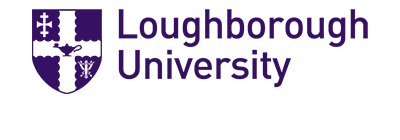 Application for the Self-Employed Placement Year in Enterprise programme (2024-25)1. Personal DetailsLast Name …………………………………………………………………First Name………………………………………………………E-mail address ……………………………………………………………………………………………………………………………………Mobile number……………………………………………………………………………………………………………………………………Degree Programme …………………………………………………………………………………………………………………………….2. The Business Describe your proposed business venture or business idea (300 words max)What stage would you say you are currently at with your business? (Tick the box which best applies)The business is in the very early stages, or is still an idea which I would like to developThe business has been, or is currently, up and running but as a part-time venture or a hobbyThe business is a going concern and I would like to develop it further or work full-time on itIf your business is a going concern, are you formally registered as a sole trader or a limited company?                  Yes/NoProvide details of any previous experience or knowledge of running your own small business or of working in a start-up enterprise?Provide details of any skills or experience that you think will help you if you are accepted on to this programme?What motivates you to apply to join this programme?What stage would you like to see your business at by the end of the placement year?What do you think the key challenges might be for you and your business during the year?Is there anything else you would like to add in support of your application to this programme?3. Student DeclarationI confirm that all the information given by me for this application is correct and accurate*Student signature…………………………………………………………………………….. Date……………………………….* A physical signature is not required if the application is sent from your student email addressPlease send the completed application form and your current CV to your own school placement team.If you want any more information about the scheme prior to completing this form please attend an information session, detail on the LEN website  https://www.lboro.ac.uk/students/len/what-we-do/study/ or email Amanda Berry on a.j.berry@lboro.ac.ukThe closing date for applications is Friday 2nd February 2024. Interviews will be held throughout February and places offered for 2024-25.Please note – the training programme is compulsory, and the dates are fixed – ensure you are available for the following dates before considering applying for the scheme.Compulsory training programme dates:  25-27th June 2024 inclusive, 10th Sept 2024, 14th Jan 2025, 8th April 2025.